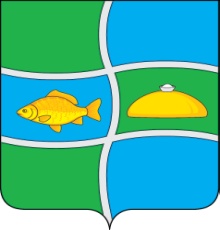 Российская ФедерацияКурганская областьМакушинский муниципальный округ Дума Макушинского муниципального округаРешениеОт   23.12.2020 г.   №  64г. Макушино В соответствии с частью 8 статьи 37 Федерального закона от 06.10.2003 г. № 131-ФЗ «Об общих принципах организации местного самоуправления в Российской Федерации», Законом Курганской области от 23.06.. N 49 «О преобразовании муниципальных образований путем объединения всех поселений, входящих в состав Макушинского района Курганской области, во вновь образованное муниципальное образование - Макушинский муниципальный округ Курганской области»,  Дума Макушинского муниципального округа РЕШИЛА:1. Утвердить структуру Администрации Макушинского муниципального округа согласно приложениям 1,2 к настоящему решению. 2. Установить, что в структуру Администрации Макушинского муниципального округа входят следующие отраслевые, функциональные органы и структурные подразделения:- отделы в статусе юридического лица;- отделы без образования юридического лица;- сектора;- службы.2. Настоящее решение вступает в силу  со дня  его обнародования.СТРУКТУРААдминистрации Макушинского муниципального округа Руководство Администрации1. Глава муниципального округа – глава Администрации Макушинского муниципального округа. 2. Первый заместитель Главы Макушинского муниципального округа  по финансово - экономическим вопросам. 3. Заместитель Главы Макушинского муниципального округа  по социальным вопросам.4. Заместитель Главы Макушинского муниципального  округа – управляющий делами  Администрации Макушинского муниципального округа.5. Заместитель Главы Макушинского муниципального округа  по строительству и ЖКХ.Отраслевые (функциональные) органы Администрации Макушинского муниципального округа (наделенные  правами юридических лиц)1. Финансовый отдел2. Отдел образования3. Отдел культурыОтделы Администрации Макушинского муниципального округа ( не являющиеся юридическими лицами)1. Отдел экономического развития.2. Отдел бухгалтерского учета.3. Отдел сельского хозяйства.4. Отдел муниципальных закупок и правового обеспечения.5. Отдел организационно – кадровой работы и взаимодействия с сельскими территориями.6. Отдел архитектуры и строительства.7. Отдел записи актов гражданского состояния.IV. Сектора и службы Администрации Макушинского муниципального округа 1. Архивный сектор.2. Сектор по  мобилизационной работе, воинскому учету  и бронированию.3. Служба по обеспечению деятельности Главы округа и его заместителей.4. Служба по информационной безопасности и муниципальным услугам.5. Служба по  охране труда.6. Служба по делам физкультуры и спорта.7. Служба по делам несовершеннолетних и защите их прав.8. Административно- хозяйственная служба.9. Сектор ЖКХ.Об утверждении структуры Администрации Макушинского муниципального округа Председатель Думы Макушинского муниципального округа Глава Макушинского муниципального округа                                        А.А. Ситников                                      А.Н. Катков                                       А.А. Ситников                                      А.Н. Катков                                       А.А. Ситников                                      А.Н. КатковПриложение 1 к решению Думы Макушинского муниципального округа от 23.12.2020 № 64 «Об утверждении структуры Администрации Макушинского муниципального округаПриложение 2 к решению Думы Макушинского муниципального округа от 23.12.2020 № 64 «Об утверждении структуры Администрации Макушинского муниципального округа